Государственное учреждение «Лоевский районный центр гигиены и эпидемиологии»Грибы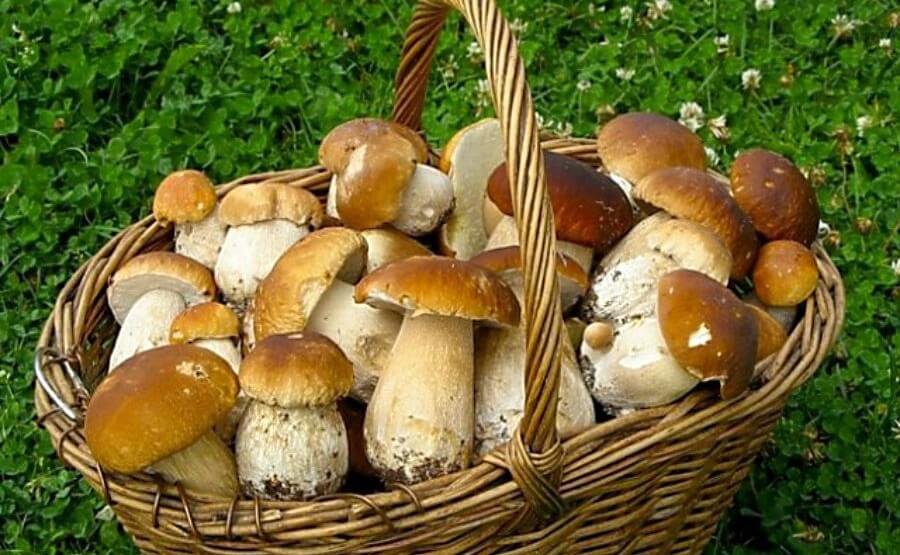 Основное количество радионуклидов располагается в верхнем слое лесной подстилки толщиной 3-5 сантиметров, остальная часть содержится в верхнем слое почвы. Большинство видов съедобных грибов даже в относительно «чистых» лесах способны концентрировать радионуклиды в дозах, опасных для здоровья. По способности накапливать цезий-137 грибы делят на четыре группы:1) грибы-аккумуляторы (горькушка, колпак кольчатый (курочка), свинушка, гриб польский, масленок, моховик желто-бурый). В плодовых телах этих грибов даже при загрязнении почв, близких к фоновому значению (0,1–0,2 Ки/км?), содержание цезия-137 может превышать допустимый уровень - сбор не рекомендуется;2) сильнонакапливающие (грузди, волнушка розовая, зеленка, сыроежки). Собирать допускается при плотности загрязнения почв до 1 Ки/км? с обязательным радиометрическим контролем;3) средненакапливающие (лисичка, рядовка, белый гриб, подберезовик, подосиновик);4) слабонакапливающие (опенок осенний, гриб-зонтик пестрый, дождевик жемчужный).При заготовке грибов необходимо помнить:в шляпках концентрация цезия-137 выше, чем в ножках;перед приготовлением необходимо очистить грибы от прилипших частиц лесной подстилки, мха, почвы; у некоторых видов необходимо снять со шляпки кожицу;снижения содержания радионуклидов можно добиться путем отваривания грибов в соленой воде  с добавлением уксуса или лимонной кислоты и сливания отвара через каждые 15 минут.При такой обработке сыроежек, зеленок, рядовок и волнушек в течение 30 минут концентрация радиоцезия снижается в 2–10 раз. Трубчатые грибы (подберезовик, боровик, польский гриб, подосиновик) отваривают 45 минут;при сушке содержание радионуклидов не снижается.Где определить загрязнение грибов:в санитарно-гигиенической лаборатории Лоевского районного ЦГЭ, г.п. Лоев, ул.      Мелиораторов, 4,  - БЕСПЛАТНО;в радиологической  лаборатории ГЛХУ «Лоевский лесхоз», г.п. Лоев, ул.Батова, 63,  - БЕСПЛАТНО. 